HỒ SƠ XIN VIỆC   THÔNG TIN CÁ NHÂN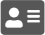 			Họ và tên	: …………………………………..			Ngày sinh	: ……/……./…………			Quê quán	: …………………………………..			Giới tính	: …………………………………..			Trình độ 	: …………………………………..			Địa chỉ	: …………………………………..			Điện thoại	: …………………………………..			Email	: …………………………………..  TRÌNH ĐỘ BẰNG CẤP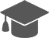 - Thời gian : Từ ……….đến ………..  Đơn vị đào tạo: …………………………………………..………………………………Chuyên ngành: …………………………………………..………………………………Xếp loại tốt nghiệp:  …………………………………………….…..…………………...- Thời gian : Từ ……….đến ………..  Đơn vị đào tạo: …………………………………………..………………………………Chuyên ngành: …………………………………………..………………………………Xếp loại tốt nghiệp:  …………………………………………….…..…………………...  MỤC TIÊU NGHỀ NGHIỆP  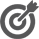 Mục tiêu ngắn hạn		: …………………………………………..………………..Mục tiêu dài hạn 		: …………………………………………..………………..Mức lương mong muốn 	: …………………………………………..………………..  KINH NGHIỆM LÀM VIỆC 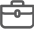 Công việc 1: Thời gian : Từ ……….đến ………..  Nhân viên của …………………………………………..………………………………Mức lương Công Ty cũ  …………………………………………..…………………...Công việc và kĩ năng: 	-  Công việc a	-  Kỹ năng bNgười tham khảo:…………………………………………..……………………….......Công việc 2: Thời gian : Từ ……….đến ………..  Nhân viên của …………………………………………..……………………………………Mức lương Công Ty cũ  …………………………………………..………………………...Công việc và kĩ năng: 	-  Công việc a	-  Kỹ năng bNgười tham khảo:…………………………………………..……………………….............  SỞ THÍCH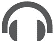 Du lịch, Thể thao, Giao Lưu và Tham gia các hoạt động cộng đồng. …….   THÀNH TÍCH ĐẠT ĐƯỢC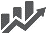 Trong thời gian học tập và làm việc tại những môi trường trên tôi đã đạt được thành tích:…………………………………………..………………………................................…………………………………………..………………………................................…………………………………………..………………………................................…………………………………………..………………………................................…………………………………………..………………………................................